احكام و تعاليم فردى - انسان بايد آنچه را بر خود روا نمی دارد بر دیگران نپسنددحضرت بهاءالله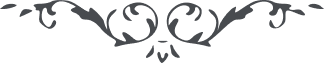 انسان باید آنچه را بر خود روا نمی دارد بر دیگران نپسنددحضرت بهاءالله:1 – " لا ترضوا لأحد ما لا ترضونه لأنفسكم اتّقوا الله ولا تكوننّ من المتكبّرين كلّكم خلقتم من المآء وترجعون إلى التّراب تفكّروا في عواقبكم ولا تكوننّ من الظّالمين " (كتاب اقدس – بند 148)